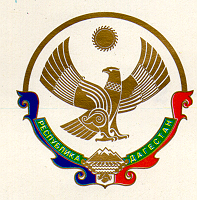 МУНИЦИПАЛЬНОЕ КАЗЕННОЕ ОБЩЕОБРАЗОВАТЕЛЬНОЕ УЧРЕЖДЕНИЕ«ЯМАНСУЙСКАЯ СРЕДНЯЯ ОБЩЕОБРАЗОВАТЕЛЬНАЯ ШКОЛА» с. ЯМАНСУ  НОВОЛАКСКОГО РАЙОНА  РЕСПУБЛИКИ ДАГЕСТАН368169                                                                         с. Ямансу                                                              тел.89282504441                                                          Приказ ___________2019г.                                                                                           №Об утверждении программы производственного контроля за соблюдением требований санитарных правил выполнением санитарно- противоэпидемических ( профилактических) мероприятий в МКОУ «Ямансуйская СОШ»          В соответствии со ст.28 « Компетенция, права,обязанности и ответственность оо» Закона РФ «Об образовании в РФ» и в связи с производственной необходимостью                                                      Приказываю:1.Утвердить программу производственного контроля за соблюдением санитарных правил и выполнением санитарно-противоэпидемических (профилактических ) мероприятий ( Приложение№1);1. Контроль исполнения приказа оставляю за собой.Директор школы:                                        М.Э.РашаеваОГРН 1020500909990                      ИНН/КПП 0524005172/052401001